المدرسة الابتدائية نهج 18 جانفي 1952 رأس الجبل                  المعلم : العودة المدرسيةبالأمس القريب، جلسنا على نفس المقاعد لاجتياز امتحان آخر السنة، وانتظرنا النتائج بفارغ الصبر، فكان النجاح حليف كل من اجتهد، والجوائز من نصيب المتميزين، والفشل عاقبة المتخاذلين، فمن جد وجد ومن زرع حصد. انطلقنا بعدها للإستمتاع بالعطلة الصيفية، فكنت ترانا تارة نسبح في مياه البحر الدافئة ونبني قصورا برمالها الذهبية، وتارة نزور الأهل والأقارب لمشاركتهم أفراحهم والوقوف معهم في مناسباتهم السعيدة، وطورا نسهر في المهرجانات عسانا نرفه عن أنفسنا ونقصر من الليل الثقيل الوطأة.وما زاد في جمال عطلتنا، حلول شهر رمضان المعظم شهرالخيروالبركة، فأعطى نكهة أخرى لحياتنا اليومية، حركية لا مثيل لها في الأسواق والمغازات، روائح طيبة لأطعمة لذيذة تدغدغ أنفك وأنت تنتظر آذان المغرب، العائلة تتجمع حول الطاولة لتناول طعام الإفطار، صلاة تراويح يتسابق من خلالها الرجال للفوز بالأجر.تسارعت الأيام وتسابقت كعادتها، فإذا بالأمهات يحولن بيوتهن إلى خلايا نحل، ففي كل بيت ورشة لصنع الحلويات بشتى أنواعها، وأمام كل فرن أطفال ينتظرون الأطباق الشهية للعودة بها إلى البيوت لتذوقها والاستمتاع بنكهتها الطيبة.وفي السهرة تبدأ رحلة البحث عن ملابس العيد من مغازة إلى أخرى، وبما أن الأذواق تختلف، فالإختيار يأخذ كثيرا من الوقت ويكون عسيرا  أحيانا. وحل العيد فاحتفلنا به كأحسن ما يكون. استمتعنا يومها أيما استمتاع كيف لا وقد تحصلنا على مبالغ لا يستهان بها من النقود، فاشترينا ما كنا نحلم به وركبنا المراجيح  ولعبنا بدون حدود ...واليوم ها نحن نعود إلى مقاعد الدراسة من جديد بأدوات جديدة وملابس جميلة وأحلام عديدة عدنا وكلنا عزم على العمل والمثابرة والتميز للوصول إلى أعلى المراتب وهذا ليس بالعسير علينا ألم يقل الحكماء : لو تعلقت همة المرء بما وراء العرش لناله .                                              من تأليف المعلمأكمل تعمير الجدول انطلاقا من الموضوع المقترح:أصل بسهم بين العناصر والمقامات المناسبة لهاانتج نصا  من 10 أسطرمستعينا بالعناصر السابقة :الإملاءنص الإملاء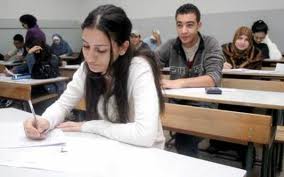 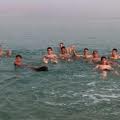 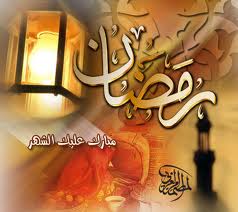 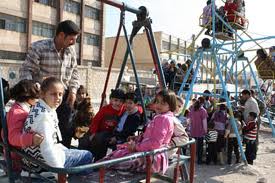 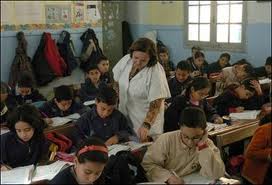 المدرسة الابتدائية 18 جانــفــي 1952 براس الجبلالتاريخ :..........................الاختبار التوجيهيالمادة :  قراءةاسم التلميذ ولقبه : ...........................................................................................القسم : السادسة ................... العدد الرتبي : ...................السنة الدراسية 2010-2011اسم التلميذ ولقبه : ...........................................................................................القسم : السادسة ................... العدد الرتبي : ...................المعلم : نورالدين بن خضرالأسئلة : اختر مقطعا من النص وأقرأه قراءة جهرية.ما هو جزاء المجتهدين وجزاء المتخاذلين في الدراسة ؟ استدل على إجابتي بقرينة من النص .........................................................................................................................................................................................................................أذكر 3 أماكن  زارها الكاتب خلال العطلة .        ............................................................................................................أشرح العبارتين التاليتين حسب السياق الذي وردتا فيه:   المتخاذلين :   ....................................          عسير :   ....................................أصنف الأفكارالتالية في الجدول المصاحب : الاستمتاع بالعطلة الصيفية – الناس ينتظرون آذان المغرب - الاحتفال بالعيد -استقبال شهر رمضان –– السباحة في البحر –– اشتراء ملابس جديدة.أحدد مقطعا وصفيا ورد في النص :من:........................................................إلى : .................................................أختزل النص في 5 أسطرمستعينا بالأفكار الرئيسة السابقة.........................................................................................................................................................................................................................................................................................................................................................................................................................................................................................................................................................................................................أستخرج من النص جملة أعجبتني......................................................................................................................كيف أكون متميزا في دراستي؟..........................................................................................................................................................................................................................................ما رأيك في من يتواكل على أصدقائه.....................................................................................................................أسدي 3 نصائح لأمثال هؤلاء التلاميذ............................................................................................................................................................................................................................................................................................................................................................المدرسة الابتدائية 18 جانــفــي 1952 براس الجبلالتاريخ :..........................الاختبار التوجيهيالمادة :  قواعد لغةاسم التلميذ ولقبه : ...........................................................................................القسم : السادسة ................... العدد الرتبي : ...................السنة الدراسية 2010-2011اسم التلميذ ولقبه : ...........................................................................................القسم : السادسة ................... العدد الرتبي : ...................المعلم : نورالدين بن خضرأوزع الأسماء التالية في الجدول المصاحب : رمضان – البحر – هذا – ورشة .أجعل المبتدأ مركبا في ما يلي : الحلويات لذيذة  ======)  .......................................أجعل الخبر لفظا واحدا في الجملة التالية :الصيام مفيد للصحة ====) ............................أبدأ الجملة الاسمية التالية بناسخ فعلي ثم بناسخ حرفي مع الشكل التام : الأطعمة لذيذة ==)........................................===) ......................................أسمي مكونات الجملة المتحصل عليها : ...........................................................أغني الجمل التالية حسب الطلب :عدنا لمقاعد الدراسة .............................( حال )اشترينا كل ما كنا نحلم به ................................(مفعول فيه للزمان)أكتب تحت كل مركب نوعه (مركب نعتي- مركب عطفي- مركب بالجر- مركب إضافي)أشكل الجملة التالية شكلا تاما : الاختيار يأخذ كثيرا من الوقت ويكون عسيرا أحياناأحول الجملة إلى المفرد : فإذا الأمهات يحولن بيوتهن إلى خلايا نحل ....................................................................................................ما هي وظائف العبارات المسطرة في ما يلي :جلسنا على نفس المقاعد (..........................)لاجتياز امتحان آخر السنة ( ........................)أصنف الأفعال التالية في الجدول المصاحب : جدّ – وجد – حصد – أمر أجعل الأفعال التالية مزيدة : قبل (...............)حفل (.............)حصل (...............)أنتج فقرة أستعمل فيها الأفعال :........................................................................................................................................................................................................................................................................................................................................................أكمل تعمير الجدول التالي بإسناد الأفعال إلى ضمير المخاطب ( أنت )أشتق اسم الفاعل واسم المفعول مما يلي: صنع / ...................../.....................المدرسة الابتدائية 18 جانــفــي 1952 براس الجبلالتاريخ :..........................الاختبار التوجيهيالمادة :  انتاج كتابياسم التلميذ ولقبه : ...........................................................................................القسم : السادسة ................... العدد الرتبي : ...................السنة الدراسية 2010-2011اسم التلميذ ولقبه : ...........................................................................................القسم : السادسة ................... العدد الرتبي : ...................المعلم : نورالدين بن خضرالموضوع :كنتم تحتفلون بالعيد  حين حدث ما أفسد عليكم فرحتكم .ارو الحادثة ذاكرا كيف كانت النهاية.المعطىالمطلوب............................................................................................................................................................................................................................النجاح أو الفشلمقام البدايةالعنصر المفاجئتأثيره الحدث المفاجئ عليكممحاولة الخروج من المأزقسياق التحولالمكان – الزمان – الشخصيات – الحدثمقام النهاية........................................................................................................................................................................................................................................................................................................................................................................................................................................................................................................................................................................................................................................................................................................................................................................................................................................................................................................................................................................................................................................................................................................................................................................................................................................................................................................................................................................................................................................................................................................................................................................................................................................................................................................................................................................................................المدرسة الابتدائية 18 جانــفــي 1952 براس الجبلالتاريخ :..........................الاختبار التوجيهيالمادة :  الرسم والاملاءاسم التلميذ ولقبه : ...........................................................................................القسم : السادسة ................... العدد الرتبي : ...................السنة الدراسية 2010-2011اسم التلميذ ولقبه : ...........................................................................................القسم : السادسة ................... العدد الرتبي : ...................المعلم : نورالدين بن خضر* يرسم التّاء في آخر الاسم * يرسم التّاء في آخر الاسم * يرسم التّنوين* يرسم الهمزة* يرسم الواو والياء في جمع المذكّر السّالم المضاف إلى الاسماستغلال الإنتاج الكتابي في حصر الأخطاء الرسمية